Сумська міська радаВиконавчий комітетРІШЕННЯвід 17.11.2022 № 490Про внесення змін до рішення виконавчого комітету Сумської міської ради від 29.06.2022 № 277 «Щодо вирішення питань, пов’язаних з виконанням постанови Національної комісії, що здійснює державне регулювання у сферах енергетики та комунальних послуг від 29.12.2021 № 2976»Враховуючи набуття чинності Закону України «Про особливості регулювання відносин на ринку природного газу та у сфері теплопостачання під час дії воєнного стану та подальшого відновлення їх функціонування», керуючись підпунктом 2 пункту «а» частини першої статті 28 Закону України «Про місцеве самоврядування в Україні», виконавчий комітет Сумської міської радиВИРІШИВ:1. Внести зміни до рішення виконавчого комітету Сумської міської ради від 29.06.2022 № 277 «Щодо вирішення питань, пов’язаних з виконанням постанови Національної комісії, що здійснює державне регулювання у сферах енергетики та комунальних послуг від 29.12.2021 № 2976», а саме:1.1 Пункт 8 доповнити підпунктами наступного змісту:«8.1 Товариству з обмеженою відповідальністю «Сумитеплоенерго» застосовувати тарифи на послугу з постачання гарячої води нижче від економічно обґрунтованих тарифів на послугу з постачання гарячої води, що встановлюється цим рішенням виконавчого комітету Сумської міської ради,               з 01.09.2022 до кінця шостого місяця після місяця, в якому воєнний стан буде припинено або скасовано, на рівні: -	для населення – 91,37 грн. за 1 куб.м (з ПДВ);-	для бюджетних установ – 132,13 грн. за 1 куб.м (з ПДВ);-	для інших споживачів – 117,41 грн. за 1 куб.м (з ПДВ).8.2 Товариству з обмеженою відповідальністю «Сумитеплоенерго» застосовувати тарифи нижче від економічно обґрунтованих тарифів, що встановлюються цим рішенням виконавчого комітету Сумської міської ради,             з 01.09.2022 до кінця шостого місяця після місяця, в якому воєнний стан буде припинено або скасовано, на рівні: 8.2.1 Для потреб населення, до яких застосовувалися тарифи, встановлені постановою Національної комісії, що здійснює державне регулювання у сферах енергетики та комунальних послуг від 10.12.2018 № 1772: тариф на послугу з постачання теплової енергії – 1 559,67 грн. за 1 Гкал (з ПДВ);8.2.2 Для потреб споживачів (населення), до яких застосовувалися тарифи, встановлені постановою Національної комісії, що здійснює державне регулювання у сферах енергетики та комунальних послуг від 14.01.2020  № 89  (зі змінами):тариф на теплову енергію – 1 412,54  грн. за 1 Гкал ( без ПДВ);8.2.3 Для потреб бюджетних установ:тариф на теплову енергію – 2 192,14 грн. за 1 Гкал (без ПДВ);8.2.4 Для потреб інших споживачів:тариф на теплову енергію – 1 919,38 грн. за 1 Гкал (без ПДВ).»1.2. Пункт 9 рішення викласти в наступній редакції:«9. Протягом дії воєнного стану в Україні та шести місяців після місяця, в якому воєнний стан буде припинено або скасовано, різниця в тарифах, яка виникне в результаті не застосування економічно обґрунтованих тарифів, які встановлюються цим рішенням, компенсується Товариству з обмеженою відповідальністю «Сумитеплоенерго» відповідно до Закону України «Про особливості регулювання відносин на ринку природного газу та у сфері теплопостачання під час дії воєнного стану та подальшого відновлення їх функціонування».».2. Вважати таким, що втратило чинність рішення виконавчого комітету Сумської міської ради від 27.10.2022 № 474 «Про внесення змін до рішення виконавчого комітету Сумської міської ради від 29.06.2022 № 277 «Щодо вирішення питань, пов’язаних з виконанням постанови Національної комісії, що здійснює державне регулювання у сферах енергетики та комунальних послуг від 29.12.2021 № 2976»».3. Рішення набирає чинності з моменту оприлюднення на офіційному вебсайті Сумської міської ради та регулює відносини за цим рішенням з 01.09.2022 року, крім підпункту 1.2, який регулює відносини з 01.07.2022.В.о. міського голови з питань	діяльності виконавчих органів ради 		     		       Ю.А. ПавликЖурба О.І. 700-590Розіслати згідно зі списком розсилки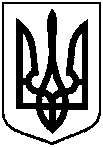 